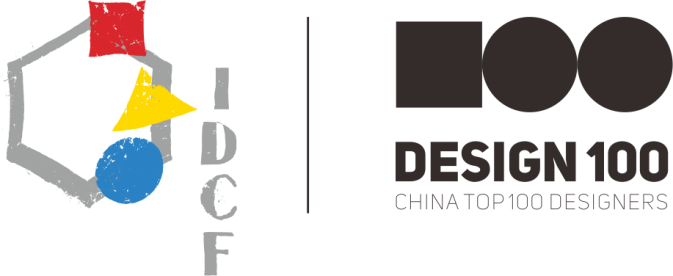 “聚焦设计新势力”第九届中国（深圳）国际室内设计文化节核心项目第二届“设计100” 2018粤港澳大湾区最具影响力设计机构参评申报表 编    号：_________（组委会填写）单位名称：______________________2018最具影响力设计机构参评申报表单位名称单位名称设计资质设计资质成立时间成立时间注册资金注册资金法人代表法人代表性别性别职务职务手机手机设计总监设计总监性别性别学历学历手机手机联 系 人联 系 人电话电话手机手机联 系 人联 系 人邮箱邮箱QQQQ企业地址企业地址企业网址企业网址设计师人数设计师人数职工总数职工总数职工总数2017年设计产值2017年设计产值2017年设计产值2017年设计产值参评设计类别（打√或加粗注明）参评设计类别（打√或加粗注明）○酒店  ○别墅  ○会所  ○样板房  ○商业空间  ○文化空间  ○餐饮空间  ○办公空间  ○娱乐空间   ○软装设计○酒店  ○别墅  ○会所  ○样板房  ○商业空间  ○文化空间  ○餐饮空间  ○办公空间  ○娱乐空间   ○软装设计○酒店  ○别墅  ○会所  ○样板房  ○商业空间  ○文化空间  ○餐饮空间  ○办公空间  ○娱乐空间   ○软装设计○酒店  ○别墅  ○会所  ○样板房  ○商业空间  ○文化空间  ○餐饮空间  ○办公空间  ○娱乐空间   ○软装设计○酒店  ○别墅  ○会所  ○样板房  ○商业空间  ○文化空间  ○餐饮空间  ○办公空间  ○娱乐空间   ○软装设计○酒店  ○别墅  ○会所  ○样板房  ○商业空间  ○文化空间  ○餐饮空间  ○办公空间  ○娱乐空间   ○软装设计○酒店  ○别墅  ○会所  ○样板房  ○商业空间  ○文化空间  ○餐饮空间  ○办公空间  ○娱乐空间   ○软装设计○酒店  ○别墅  ○会所  ○样板房  ○商业空间  ○文化空间  ○餐饮空间  ○办公空间  ○娱乐空间   ○软装设计○酒店  ○别墅  ○会所  ○样板房  ○商业空间  ○文化空间  ○餐饮空间  ○办公空间  ○娱乐空间   ○软装设计○酒店  ○别墅  ○会所  ○样板房  ○商业空间  ○文化空间  ○餐饮空间  ○办公空间  ○娱乐空间   ○软装设计○酒店  ○别墅  ○会所  ○样板房  ○商业空间  ○文化空间  ○餐饮空间  ○办公空间  ○娱乐空间   ○软装设计○酒店  ○别墅  ○会所  ○样板房  ○商业空间  ○文化空间  ○餐饮空间  ○办公空间  ○娱乐空间   ○软装设计○酒店  ○别墅  ○会所  ○样板房  ○商业空间  ○文化空间  ○餐饮空间  ○办公空间  ○娱乐空间   ○软装设计○酒店  ○别墅  ○会所  ○样板房  ○商业空间  ○文化空间  ○餐饮空间  ○办公空间  ○娱乐空间   ○软装设计近两年主要设计业绩起止年月起止年月项目名称项目名称项目名称项目名称项目名称项目名称项目名称项目名称项目名称设计总面积（M2）设计总面积（M2）主创设计师是否竣工近两年主要设计业绩近两年主要设计业绩近两年主要设计业绩近两年主要设计业绩近两年主要设计业绩近两年主要设计业绩近两年主要设计业绩获奖情况时间（年、月）时间（年、月）项目及奖项项目及奖项项目及奖项项目及奖项项目及奖项项目及奖项项目及奖项项目及奖项项目及奖项颁奖单位颁奖单位颁奖单位颁奖单位获奖情况获奖情况获奖情况获奖情况获奖情况企业简介（500字以内）：企业简介（500字以内）：企业简介（500字以内）：企业简介（500字以内）：企业简介（500字以内）：企业简介（500字以内）：企业简介（500字以内）：企业简介（500字以内）：企业简介（500字以内）：企业简介（500字以内）：企业简介（500字以内）：企业简介（500字以内）：企业简介（500字以内）：企业简介（500字以内）：企业简介（500字以内）：企业简介（500字以内）：参评企业自荐理由（说明企业参评本奖项的最大优势所在，500字以内）参评企业自荐理由（说明企业参评本奖项的最大优势所在，500字以内）参评企业自荐理由（说明企业参评本奖项的最大优势所在，500字以内）参评企业自荐理由（说明企业参评本奖项的最大优势所在，500字以内）参评企业自荐理由（说明企业参评本奖项的最大优势所在，500字以内）参评企业自荐理由（说明企业参评本奖项的最大优势所在，500字以内）参评企业自荐理由（说明企业参评本奖项的最大优势所在，500字以内）参评企业自荐理由（说明企业参评本奖项的最大优势所在，500字以内）参评企业自荐理由（说明企业参评本奖项的最大优势所在，500字以内）参评企业自荐理由（说明企业参评本奖项的最大优势所在，500字以内）参评企业自荐理由（说明企业参评本奖项的最大优势所在，500字以内）参评企业自荐理由（说明企业参评本奖项的最大优势所在，500字以内）参评企业自荐理由（说明企业参评本奖项的最大优势所在，500字以内）参评企业自荐理由（说明企业参评本奖项的最大优势所在，500字以内）参评企业自荐理由（说明企业参评本奖项的最大优势所在，500字以内）参评企业自荐理由（说明企业参评本奖项的最大优势所在，500字以内）申报申明我单位郑重申明，本公司所提交的参评资料均属实，并且，已经详细阅读本次评选办法相关规定，自愿报名申报。签字（盖章）：                                                         年　　月　　日我单位郑重申明，本公司所提交的参评资料均属实，并且，已经详细阅读本次评选办法相关规定，自愿报名申报。签字（盖章）：                                                         年　　月　　日我单位郑重申明，本公司所提交的参评资料均属实，并且，已经详细阅读本次评选办法相关规定，自愿报名申报。签字（盖章）：                                                         年　　月　　日我单位郑重申明，本公司所提交的参评资料均属实，并且，已经详细阅读本次评选办法相关规定，自愿报名申报。签字（盖章）：                                                         年　　月　　日我单位郑重申明，本公司所提交的参评资料均属实，并且，已经详细阅读本次评选办法相关规定，自愿报名申报。签字（盖章）：                                                         年　　月　　日我单位郑重申明，本公司所提交的参评资料均属实，并且，已经详细阅读本次评选办法相关规定，自愿报名申报。签字（盖章）：                                                         年　　月　　日我单位郑重申明，本公司所提交的参评资料均属实，并且，已经详细阅读本次评选办法相关规定，自愿报名申报。签字（盖章）：                                                         年　　月　　日我单位郑重申明，本公司所提交的参评资料均属实，并且，已经详细阅读本次评选办法相关规定，自愿报名申报。签字（盖章）：                                                         年　　月　　日我单位郑重申明，本公司所提交的参评资料均属实，并且，已经详细阅读本次评选办法相关规定，自愿报名申报。签字（盖章）：                                                         年　　月　　日我单位郑重申明，本公司所提交的参评资料均属实，并且，已经详细阅读本次评选办法相关规定，自愿报名申报。签字（盖章）：                                                         年　　月　　日我单位郑重申明，本公司所提交的参评资料均属实，并且，已经详细阅读本次评选办法相关规定，自愿报名申报。签字（盖章）：                                                         年　　月　　日我单位郑重申明，本公司所提交的参评资料均属实，并且，已经详细阅读本次评选办法相关规定，自愿报名申报。签字（盖章）：                                                         年　　月　　日我单位郑重申明，本公司所提交的参评资料均属实，并且，已经详细阅读本次评选办法相关规定，自愿报名申报。签字（盖章）：                                                         年　　月　　日我单位郑重申明，本公司所提交的参评资料均属实，并且，已经详细阅读本次评选办法相关规定，自愿报名申报。签字（盖章）：                                                         年　　月　　日我单位郑重申明，本公司所提交的参评资料均属实，并且，已经详细阅读本次评选办法相关规定，自愿报名申报。签字（盖章）：                                                         年　　月　　日专家评委会意见                                   专家签名：                                                         年　　月　　日                                   专家签名：                                                         年　　月　　日                                   专家签名：                                                         年　　月　　日                                   专家签名：                                                         年　　月　　日                                   专家签名：                                                         年　　月　　日                                   专家签名：                                                         年　　月　　日                                   专家签名：                                                         年　　月　　日                                   专家签名：                                                         年　　月　　日                                   专家签名：                                                         年　　月　　日                                   专家签名：                                                         年　　月　　日                                   专家签名：                                                         年　　月　　日                                   专家签名：                                                         年　　月　　日                                   专家签名：                                                         年　　月　　日                                   专家签名：                                                         年　　月　　日                                   专家签名：                                                         年　　月　　日终审意见签字（盖章）：                           年　　月　　日签字（盖章）：                           年　　月　　日签字（盖章）：                           年　　月　　日签字（盖章）：                           年　　月　　日签字（盖章）：                           年　　月　　日签字（盖章）：                           年　　月　　日签字（盖章）：                           年　　月　　日签字（盖章）：                           年　　月　　日签字（盖章）：                           年　　月　　日签字（盖章）：                           年　　月　　日签字（盖章）：                           年　　月　　日签字（盖章）：                           年　　月　　日签字（盖章）：                           年　　月　　日签字（盖章）：                           年　　月　　日签字（盖章）：                           年　　月　　日